       June 24, 2020NOTICERegarding Downloading of Admit Cardsfor July 2020 Open Book Examinations (OBE)Detailed instructions regarding downloading of Admit Cards for the forthcoming July 2020 OBE has been sent to the registered email IDs/address of the Semester VI students.  The concerned students are advised to check the Inbox/Spam of their respective email IDs/address.In case of any query/concern/discrepancy related to Admit Card please contact at the following email IDs/address by 30.06.2020.B.A. (Hons.) Economics	: 	seema@srcc.du.ac.inB.Com. (Hons.) 			: 	kavinder.singh@srcc.du.ac.inPRINCIPAL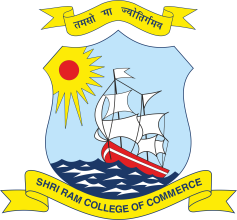 SHRI RAM COLLEGE OF COMMERCEUniversity  of  Delhi,  Maurice  Nagar,  Delhi – 110 007 Website: www.srcc.edu    Phone: 27667905, 27666519